PAYPAL
Paypal saját árfolyama helyett a saját bankunk általi átváltás beállításaKis összegeknél kevésbé számit, de sok kicsi sokra mehet. De mindig az adott időszak jellemzőitől függ hogy melyik éri meg.Most épp a Paypal és az MKB között 10 Ft differencia van az MKB javára
ÁtállításLogin a régi felületre:Classic site profile page:
https://www.paypal.com/webapps/customerprofile/summary.viewmajd a my money: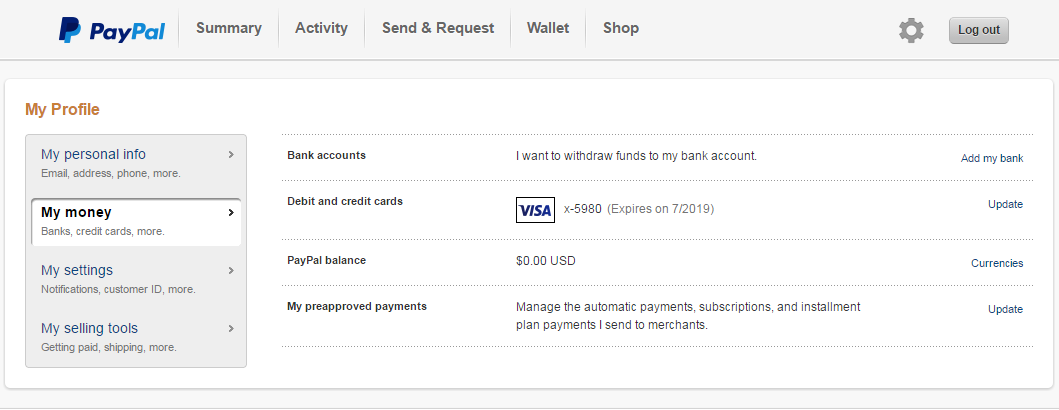 majd preapproved payments – Update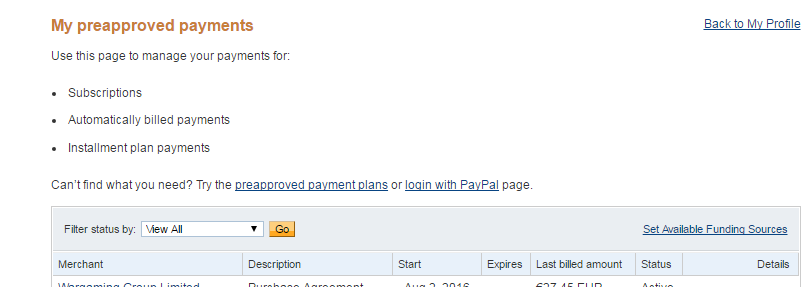 Select
“Set Available Funding Sources”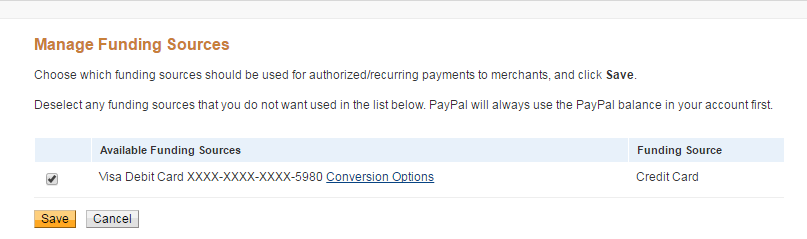 “Manage Funding Sources” Page:
Select
“Conversion Options”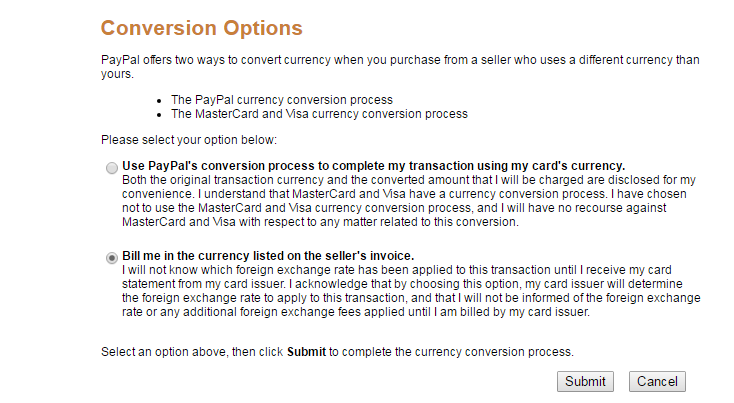 “Conversion Options” Page
Select
“Bill me in the currency listed on the seller’s invoice.”SUBMITElőny HátrányPaypalárfolyamkockázat nélküli azonnali átváltássok esetben jóval rosszabb átváltási aránySaját bankkedvezőbb árfolyamon történő átváltás a tranzakció valódi megtörténtekor (több nap is eltelhet az elszámolással)hektikus HUF/$ vagy Euró árfolyammozgás esetén rosszabb váltás ha éppen lefelé megy a Forint